Immanuel Lutheran Church: Forest City, IA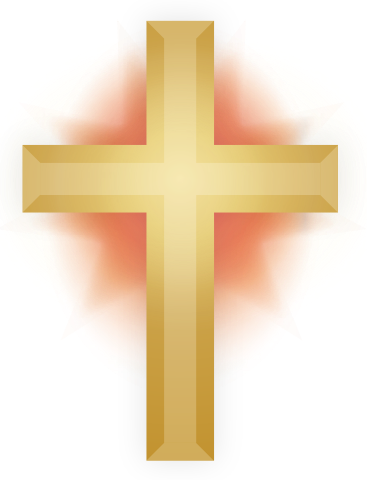 Name					   Season:      Advent	    Lent     Easter   Epiphany Grade:			Date:			         Pentecost     Christmas     EasterAs you come to worship today, what’s a high and low from your week? And what’s one emoji you would use to describe your overall feeling today? Who’s Preaching, and what is the preaching text for the week?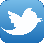 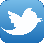 Summarize today’s sermon in a Tweet! Using the box below, create an Instagram post, Snap, or meme from today’s sermon or worship service. Use the theme from above if needed. Be Creative!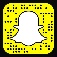 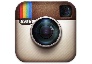 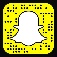 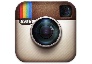 What was the most meaningful thing for you from today’s worship that applies to you personally?